ПРОТОКОЛсовместного заседания Совета по техническому регулированию и стандартизации при Минпромторге России, Комитета РСПП по техническому регулированию, стандартизации и оценке соответствия, Комитета ТПП РФ по техническому регулированию, стандартизации и качеству продукции и Комитета по нормативному и техническому регулированию НОПРИЗг. Москва, Котельническая наб.,17                                        6 октября 2016 годаПовестка совместного заседанияСовета по техническому регулированию и стандартизации при Минпромторге России, Комитета по техническому регулированию, стандартизации и оценке соответствия РСПП, Комитета по техническому регулированию, стандартизации и качеству продукции ТПП РФ и Комитета по нормативному и техническому регулированию НОПРИЗ1. О мерах по выполнению поручения Президента Российской Федерации по итогам Государственного совета Российской Федерации 17 мая 2016 года по приведению в соответствие с современными требованиями документов технического регулирования в сфере строительства с учётом гармонизации отечественных и международных стандартов и лучших мировых практикДокладчик:Баринова Лариса Степановна – первый заместитель Председателя Комитета ТПП РФ по предпринимательству в сфере строительстваВыступающие:Новоселов Виктор Анатольевич – член Совета НОПРИЗ, председатель Комитета по инженерно-техническому проектированию НОПРИЗЛеонидов Константин Владимирович – директор Департамента государственной политики в области технического регулирования, стандартизации и обеспечения единства измерений Минпромторга РоссииЛоцманов Андрей Николаевич – председатель Совета по техническому регулированию и стандартизации при Минпромторге России, первый заместитель Председателя Комитета РСПП по техническому регулированию, стандартизации и оценке соответствия Шалаев Антон Павлович – заместитель руководителя РосстандартаПустовгар Андрей Петрович – проректор ФГБОУ ВО «Национальный исследовательский Московский государственный строительный университет(НИУ МГСУ)»Зажигалкин Александр Владимирович - начальник центра инновационного развития - филиала ОАО "РЖД"Пугачев Сергей Васильевич – председатель Комитета ТПП РФ по техническому регулированию, стандартизации и качеству продукции, заместитель исполнительного директора Ассоциации «Национальное объединение строителей»Колдашев Сергей Николаевич – руководитель направления стандартизации и сертификации Корпорации ТехноНИКОЛЬ	Присутствовали: Список участников приведен в приложении 1.(Новоселов, Лоцманов, Леонидов, Баринова, Шалаев, Зажигалкин, Пустовгар, Пугачев, Колдашев, Курский, Белобрагин, Волков, Дегтярев, Богдашова, Фролов, Чернов, Леонидов)В.А.Новоселов (член Совета НОПРИЗ) зачитал приветственное слово от имени президента НОПРИЗ М.М.Посохина.  В нем было отмечено, что Национальным объединением изыскателей и проектировщиков придается большое значение вопросам совершенствования системы технического регулирования, так как изыскательские и проектные организации являются основными пользователями нормативно-технических документов. В текущем году НОПРИЗ в инициативном порядке был подготовлен проект Концепции совершенствования технического нормирования и регулирования в строительной сфере. 28 июля 2016 года с широким участием профессионального сообщества (более 100 специалистов) Концепция была обсуждена на конференции, организованной НОПРИЗ. По результатам обсуждения Концепция была доработана, также был разработан План основных мероприятий (Дорожная карта) по ее реализации. Л.С.Баринова доложила о результатах реформирования  системы технического регулирования в строительстве в развитых странах, о необходимости достижения устойчивого баланса между обеспечением безопасности зданий и сооружений и техническими барьерами, препятствующими строительному бизнесу. Залогом эффективности реформ  в развитых странах является, во-первых, системный характер и проведение реформ на основе документально оформленных стратегий  и планов реформирования. Во-вторых, тесное сотрудничество органов государственной власти и профессионального бизнес-сообщества. В третьих,  глубокие структурные изменения  в области строительного нормирования, стандартизации, государственного регулирования строительной отрасли. Подразумевается коренное переустройство всех структурных компонентов технического регулирования в результате отказа большинства  экономически развитых стран от  жесткого предписывающего  метода  и переход на более гибкий параметрический метод нормирования. В последнее десятилетие в таких странах, как США, Англия, Франция, Германия действуют национальные стратегии стандартизации в строительстве. В основе обеспечения безопасности продукции используются всемирно признанные системы управления рисками. В Казахстане и  Белоруссии воспользовались опытом зарубежных стран и буквально сразу после принятия  законов о техническом регулировании в  своих государствах приняли  программы по  совершенствованию  системы технического регулирования в строительной отрасли, в которых  определили действия, направленные  на  выбор и определение модели  отраслевой системы технического регулирования, совершенствования нормативной базы.  Особое внимание было уделено предлагаемым в Концепции основным    направлениям  совершенствования системы технического регулирования, таким как,    определение объектов и субъектов  технического регулирования, механизмов их взаимодействия; определение структуры и иерархии документов системы с учетом приоритетных направлений, обеспечивающих инновационное развитие отрасли; совершенствование механизмов оценки соответствия и реформирование системы  контроля и надзора  с учетом сложившейся экономической ситуации, совершенствование процедур исполнения строительного законодательства с целью обеспечения полноты, комплексности и непротиворечивости  технического регулирования в строительстве на всех этапах жизненного цикла зданий и сооружений.К.В.Леонидов в своем докладе отметил необходимость создания системы технического нормирования и регулирования в рамках правового поля, предусмотренного Договором о Евразийском экономическом союзе (ЕАЭС), прокомментировал официальные результаты работ по разработке технического регламента ЕАЭС "О безопасности зданий и сооружений, строительных материалов и изделий". Докладчик проинформировал о том, что 
на 20 октября 2016 г. запланировано заседание Подкомиссии по техническому регулированию, применению санитарных, ветеринарно-санитарных и фитосанитарных мер Правительственной комиссии по экономическому развитию и интеграции, в повестку которого включен вопрос формирования единой позиции российской стороны по данному проекту технического регламента. Также докладчик отметил, что на уровне Правительства РФ обсуждался вопрос о реформировании ТК 465 «Строительство». В настоящий момент Росстандарт осуществляет прием заявок для формирования самостоятельного технического комитета по стройматериалам и изделиям. Докладчик отметил, что подготовленная профессиональным сообществом Концепция совершенствования технического нормирования и регулирования в строительной сфере, а также проект Дорожной карты по ее реализации, должны быть учтены в Стратегии инновационного развития в строительной отрасли Российской Федерации на период до 2030 года. А.Н.Лоцманов в своем выступлении отметил, что за 12 лет существования Комитета РСПП на его площадке обсуждались многие законопроекты, в том числе, напрямую касающиеся вопросов технического регулирования и стандартизации в строительной отрасли, в т.ч. изменения в ФЗ "О техническом регулировании", вводящие в качестве документов по стандартизации своды правил, "Технический регламент о безопасности зданий и сооружений». Докладчик отметил, что разрабатываемые в настоящее время в рамках ТК 465 "Строительство" документы по стандартизации не всегда соответствуют требованиям консенсуса. Например,  в ГОСТ 30245-2012 «Профили стальные гнутые замкнутые сварные квадратные и прямоугольные для строительных конструкций. Технические условия» заложены  методы испытаний, которые невозможно применить при производстве труб. При этом сварные трубы –  номенклатура ТК 357 «Стальные и чугунные трубы и баллоны». Необходимо создать механизмы согласования и выработки консолидированных решений между смежными техническими комитетами по стандартизации. Докладчик считает, что принятие  Концепции совершенствования технического нормирования и регулирования в строительной сфере и решение Конференции, которое будет направлено во все заинтересованные органы власти, станет еще одним шагом на пути создания современной, удобной, полезной системы нормативных документов в строительстве.С.В.Пугачев отметил, что  в 2009 году был создан институт саморегулирования. Понимая, что повлиять на качество и безопасность можно только имея развитую нормативную базу, понятные методы оценки соответствия, приемлемые как для бизнеса, так и для органов власти,  национальные объединения строительной отрасли подключились к этой работе. За прошедшие годы была создана система стандартизации НОСТРОЙ, подготовлена комплексная программа гармонизации и внедрения еврокодов в Российской Федерации, программа энергоэффективности и энергосбережения зданий и сооружений и т.д. Обе программы были утверждены Минрегионом России и должны были быть реализованы. Проблема - в отсутствии четких целей, целостной картины, чего мы хотим добиться. Необходимо совместно выработать принципы, подходы в нормировании и регулировании, зафиксировать их в рассматриваемых Концепции и Плане мероприятий, а затем продвигать совместно с органами исполнительной и законодательной власти. Докладчик проанализировал существующие виды нормативно-технических документов в строительстве (более 100 видов), отметил необходимость структуризации фонда документов с учетом действующего законодательства. Докладчик обозначил значение и место стандартов национальных объединений строителей (НОСТРОЙ) в иерархии документов по стандартизации в строительстве.  Он предложил активнее  использовать стандарты организаций при продвижении на рынок инновационной продукции, также им были предложены изменения в нормативные правовые акты по применению стандартов организаций для целей оценки инновационной продукции, описания объектов закупок и соблюдения требований технических регламентов.А.П.Шалаев акцентировал внимание на формировании Федерального информационного фонда стандартов, содержащем более 950-ти национальных и межгосударственных стандартов в сфере строительства. Примерно половина документов по стандартизации в строительстве гармонизированы с международными и европейскими нормами. За 12 лет работы ТК 465 "Строительство" было разработано свыше пятисот стандартов, в том числе – 311 межгосударственных стандартов, при этом 135 стандартов разработаны на средства строительного бизнеса. При этом комплексная программа стандартизации, аналоги которой существуют в ряде других отраслей, когда государство и бизнес совместно определяют основные направления стандартизации и на паритетных началах ее финансируют, в строительной отрасли отсутствует. Минстрой России в финансировании стандартизации строительных материалов и изделий не участвует.  ТК 465, практически не имеет соглашений о взаимодействии с другими техническими комитетами. Несколько таких документов находятся в стадии подготовки. Докладчик поддержал разработку Концепции и указал на необходимость системности работ по стандартизации в области строительства, структурирования действующего фонда стандартов, определения места стандартов организаций, в т.ч. стандартов национальных объединений саморегулируемых организаций в строительстве, а также на необходимость формирования целевых программ по наиболее актуальным направлениям. А.В.Зажигалкин  отметил, что Концепция представляет большой интерес для отрасли. Он отметил необходимость системного решения вопросов сокращения сроков внедрения инновационной строительной продукции, включения в проект концепции вопросов аккредитации испытательных лабораторий и органов по сертификации. Докладчик указал на необходимость учета в Концепции отраслевой специфики, действующих документов ЕАЭС, системных соглашений ВТО, установления иерархии документов по стандартизации в сфере строительства. Также докладчик отметил необходимость учета в новой структуре документов стандартов национальных объединений саморегулируемых организаций в строительстве.А.П.Пустовгар  отметил необходимость увязки рассматриваемой Концепции с системой образования в строительстве. Докладчик особо отметил, что предписывающий метод нормирования применяется в странах с плановой экономикой и основывается на патерналистском подходе со стороны государства, финансирующем разработку предписывающих норм. Тогда как параметрический метод нормирования присущ высокоинтеллектуальному обществу и позволяет максимально реализовать профессиональные возможности изыскателей, проектировщиков и строителей. Параметрический метод  на международном уровне признан  наиболее прогрессивным и гибким методом технического нормирования в строительстве, предусматривающим альтернативность применения различных нормативно-технических документов, обеспечивающим поощрение и системное внедрение инноваций, снижение стоимости строительства и устранение барьеров на рынке капитала, человеческих ресурсов, продукции и профессиональных услуг в области строительства. На современном этапе развития российского строительного комплекса и с учетом активно развивающейся международной кооперации необходимо применять, прежде всего, параметрический метод нормирования.   С.Н.Колдашев отметил, что промышленность строительных материалов поддерживает применение параметрического метода нормирования, применение системной и последовательной гармонизации стандартов, начиная от ссылочных и заканчивая основными. Он отметил, что существующая нормативная база не устраивает строительный комплекс. Необходимо разрабатывать стандарты на строительные материалы с указанием существенных требований  в стандартах, разработать руководства по оценке инновационной строительной продукции (по аналогии с европейским подходом), увеличить количество центров по оценке технической пригодности в строительстве. Докладчик отметил необходимость ускорения, упрощения и удешевления процедуры допуска на рынок инновационной продукции, в т.ч. при наличии стандартов организации. Все эти насущные для отрасли вопросы должны быть учтены в Концепции и Плане мероприятий по ее реализации.В ходе последующего обсуждения проектов Концепции и Плана мероприятий (Дорожной карты) по ее реализации выступили:А.Н.Курский с предложением установить с учетом международного опыта в Концепции подходы к определению объектов технического регулирования в проекте технического регламента ЕАЭС "О безопасности зданий и сооружений, строительных материалов и  изделий"и установлению требований к зданиям и сооружениям на национальном уровне, а требований к товарной продукции (строительным материалам и изделиям) - межгосударственном наднациональном уровне);Ю.С.Волков с одобрением Концепции и предложением усиления в ней раздела (направления) по строительной науке, как основе инноваций в строительстве и базе нормативных технических документов.  Б.Д.Дегтярев с предложением предусмотреть при формировании структуры нормативных технических документов в строительстве нормы технологического проектирования, широко применяемые ранее в Российской Федерации, а также в международной практике;В.Я.Белобрагин с предложением обратить особое внимание в Концепции на достижение качества в строительстве, а также на необходимость сохранения в системе высшего образования в строительстве "специалитета".По итогам обсуждения было единогласно решено:1. Одобрить проекты Концепции совершенствования системы технического нормирования и регулирования в строительной отрасли и Плана основных мероприятий (Дорожной карты) по ее реализации, разработанные национальными объединениями саморегулируемых организаций в сфере архитектурно-строительного проектирования (НОПРИЗ) и строительства (НОСТРОЙ) с участием профессионального сообщества, и поддержанных Конференцией профессионального экспертного сообщества, проведенной  6 октября 2016 года  НОПРИЗ, НОСТРОЙ, РСПП и ТПП РФ.2. Рекомендовать Минстрою России использовать разработанный профессиональным сообществом проект Концепции совершенствования системы технического нормирования и регулирования в строительной отрасли в качестве составной части Стратегии инновационного развития строительной отрасли Российской Федерации на период до 2030 года, а также при реализации поручения Президента Российской Федерации (от 11 июня 2016 года № Пр-1138ГС, подпункт «в» пункта 2).3. Просить Минпромторг России направить материалы Конференции (приложение 2) в Минстрой России и другие заинтересованные федеральные органы исполнительной власти для информирования и организации совместного обсуждения с представителями профессионального сообщества.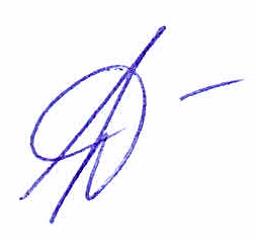 Председатель Комитета по нормативному и техническому регулированию НОПРИЗ                                                                      М.С. СлепакI. О мерах по выполнению поручения Президента Российской Федерации по итогам Государственного совета Российской Федерации 17 мая 2016 года по приведению в соответствие с современными требованиями документов технического регулирования в сфере строительства с учётом гармонизации отечественных и международных стандартов и лучших мировых практикПредседатель Совета по техническомурегулированию и стандартизации приМинпромторге России, Первый заместитель Председателя Комитета РСПП по техническому регулированию, стандартизации иоценке соответствия                                        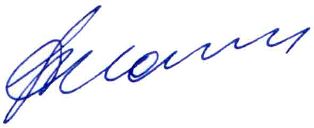                                            А.Н.Лоцманов  Заместитель Председателя Комитета ТПП РФ по техническому регулированию, стандартизации и качеству продукции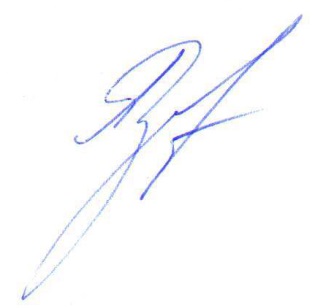 А.В.Зажигалкин     